 MENU WEGETARIAŃSKIE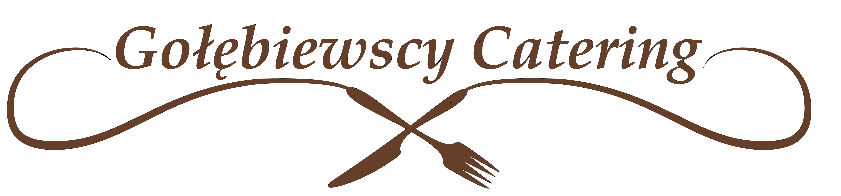 22.05.2023poniedziałekZupa kapuśniak 250 ml, 310 kcal Jajko sadzone 100gZiemniaki gotowane 250gSurówka z białej kapusty 100g800 kcalWoda 200 ml1,3,7,929.05.2023poniedziałekZupa ogórkowa z warzywami 250 ml, 310 kcalFaszerowana cukinia z fetą 100gRyż biały gotowany   250gSurówka z marchewki z jogurtem naturalnym 100g,720 kcal,Woda 200 ml1,3,7,9,1023.05.2023wtorekZupa jarzynowa 250ml, 320 kcalLeczo warzywne 100g Kasza gryczana 250gBuraczki tarte 100g700 kcalWoda 200ml 1,3,7,9 30.05.2023wtorekZupa pomidorowa z makaronem 250 ml, 300 kcalKotlet warzywny w sosie pieczarkowym  100gKasza gryczana 250gBuraczki tarte 100g,730 kcal,Woda 200 ml1,3,7,924.05.2023środaZupa krem z białych warzyw  250 ml, 350 kcalMakaron z twarogiem i sosem owocowym 500g, 700 kcalWoda 200 ml1,3,7,931.05.2023środaZupa krem szparagowy 250 ml, 330 kcalPierogi z truskawkami ze śmietaną 500g, 680 kcalWoda 200 ml1,3,7,925.05.2023czwartekZupa brokułowa z warzywami 250ml, 320 kcalKotlet z kalafiora z serem 100g Ziemniaki gotowane  250gSurówka colesław 100g,730 kcalWoda 200 ml1,3,7,901.06.2023czwartekZupa rosół z makaronem  250 ml, 340 kcalGołąbki wegetariańskie w sosie pomidorowym  100gZiemniaki gotowane 250gSurówka selerowa z rodzynkami 100g,720 kcal,Woda 200 ml1,3,7,926.05.2023piątekZupa pieczarkowa z makaronem 250 ml, 320 kcalKlopsiki warzywne w sosie koperkowym 100gZiemniaki gotowane  250gSurówka z kiszonej kapusty 100g,720 kcalWoda 200 ml1,3,4,7,902.06.2023piątekZupa kalafiorowa z warzywami 250 ml, 310 kcalKluski ziemniaczane z twarogiem 500g 700 kcalWoda 200 ml1,3,7,9